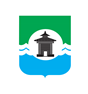 29.11.2023 года № 493РОССИЙСКАЯ ФЕДЕРАЦИЯИРКУТСКАЯ ОБЛАСТЬДУМА БРАТСКОГО РАЙОНАРЕШЕНИЕО ходе реализации соглашений о социально-экономическомсотрудничестве в 2023 году и о подготовке проекта социальных программ с привлечением внебюджетных средств в 2024 годуЗаслушав информацию заместителя мэра по экономике и финансам администрации муниципального образования «Братский район» Ольги Анатольевны Ширгородской о ходе реализации соглашений о социально-экономическом сотрудничестве в 2023 году и о подготовке проектов социальных программ с привлечением внебюджетных средств в 2024 году, руководствуясь статьями 30, 33, 46 Устава муниципального образования «Братский район», Дума Братского районаРЕШИЛА:1. Информацию заместителя мэра по экономике и финансам администрации муниципального образования «Братский район» Ольги Анатольевны Ширгородской о ходе реализации соглашений о социально-экономическом сотрудничестве в 2023 году и о подготовке проектов социальных программ с привлечением внебюджетных средств в 2024 году принять к сведению (прилагается).2. Настоящее решение разместить на официальном сайте муниципального образования «Братский район» - www.bratsk.raion.ru.ПредседательДумы Братского района                                                                       С.В. Коротченко Приложение к решению Думы Братского районаот 29.11.2023 года № 493О ходе реализации соглашений о социально-экономическом сотрудничестве в 2023 году и о подготовке проектов социальныхпрограмм с привлечением внебюджетных средств в 2024 годуЗа отчетный период заключено 4 соглашения о социально-экономическом сотрудничестве, в рамках которых поступления в бюджет муниципального образования «Братский район» составят 5 871,0 тыс. руб. В сравнении с 2022 годом объем поступлений значительно снижен (в 2022 году – 14 332,7 тыс. руб.), в связи с тем, что реестр благотворительных и иных социальных программ, планируемых к реализации на территории муниципального образования «Братский район» в 2023 году со стороны филиалов АО «Группа «Илим» в городе Братске и Братском районе до настоящего времени не подписан. Информация о ходе реализации соглашений о социально-экономическом сотрудничестве за 2023 год представлена в приложениях № 1 и № 2.По   состоянию на 17.11.2023 года остаток прочих безвозмездных поступлений от юридических и физических лиц, поступивших в бюджет муниципального образования «Братский район» в рамках соглашений о социально-экономическом сотрудничестве составил 12 546,4 тыс. руб., в том числе остатки прошлых лет – 10 718,6 тыс. руб. Кроме того, непосредственная помощь оказана прочими хозяйствующими субъектами (ООО СК «Сибирь», ООО «Орион», ООО «Дельта-Плюс», ООО «КБЖБ», ООО «Прочность», ПАО «Сбербанк») на решение следующих социально-значимых задач: участие в организации социальных мероприятий, приобретение игрушек для детей, приобретение оборудования для развития агробизнес-образования, оказание помощи мобилизованным гражданам и их семьям.В настоящее время ведется работа о достижении договоренностей между муниципальным образованием «Братский район», филиалом АО «Группа «Илим» в Братском районе, филиалом АО «Группа «Илим» в городе Братске по реализации благотворительных и иных социальных, некоммерческих программ, планируемых к реализации на территории муниципального образования «Братский район» в 2024 году. Приложение № 2Приложение № 1О ходе реализации соглашений о социально-экономическом сотрудничестве в муниципальном образовании "Братский район" в 2023 году по состоянию на 17.11.2023Приложение № 1О ходе реализации соглашений о социально-экономическом сотрудничестве в муниципальном образовании "Братский район" в 2023 году по состоянию на 17.11.2023Приложение № 1О ходе реализации соглашений о социально-экономическом сотрудничестве в муниципальном образовании "Братский район" в 2023 году по состоянию на 17.11.2023Приложение № 1О ходе реализации соглашений о социально-экономическом сотрудничестве в муниципальном образовании "Братский район" в 2023 году по состоянию на 17.11.2023Приложение № 1О ходе реализации соглашений о социально-экономическом сотрудничестве в муниципальном образовании "Братский район" в 2023 году по состоянию на 17.11.2023Приложение № 1О ходе реализации соглашений о социально-экономическом сотрудничестве в муниципальном образовании "Братский район" в 2023 году по состоянию на 17.11.2023Приложение № 1О ходе реализации соглашений о социально-экономическом сотрудничестве в муниципальном образовании "Братский район" в 2023 году по состоянию на 17.11.2023Приложение № 1О ходе реализации соглашений о социально-экономическом сотрудничестве в муниципальном образовании "Братский район" в 2023 году по состоянию на 17.11.2023Приложение № 1О ходе реализации соглашений о социально-экономическом сотрудничестве в муниципальном образовании "Братский район" в 2023 году по состоянию на 17.11.2023Приложение № 1О ходе реализации соглашений о социально-экономическом сотрудничестве в муниципальном образовании "Братский район" в 2023 году по состоянию на 17.11.2023тыс. руб.№ п/пНаименованиеРеквизиты соглашенияДостигнутые договоренности в соглашении на 2023 годДостигнутые договоренности в соглашении на 2023 годПоступление прочих безвозмездных поступлений от юридических лиц в рамках соглашений в бюджет района за 2023 годОстаток НазначениеПримечание1234456781Благотворительный фонд "Илим-Гарант" № БР 11-07/23 от 27.07.20235 000,05 000,05 000,01 792,8Приобретение автомобилей марки УАЗ (включая сопутствующие расходы) с целью обеспечения доступности отдаленных поселений Братского района Иркутской областиМуниципальные контракты заключены, полная оплата планируется при поступлении автомобилей (в декабре 20123 года)2ООО "Рассвет"№ 1 от 20.07.2023136,0136,0136,00,0Приобретение мебели в обеденный зал в школьной столовой МКОУ "Илирская СОШ № 1"3ООО "Газпром недра"№ 1558/2022 от 04.10.2022 (доп.соглашение № 2 от 17.10.2023)700,0700,00,00,0Ремонт здания МКУ ДО "Прибрежнинская ДШИ"Средства поступят в декабре 2023 года. До 31.08.2024 года будут проведены ремонтные работы согласно утвержденной смете4ООО "Мотель"№ 114 от 09.08.202235,035,035,035,0Организация социальных мероприятий, в том числе в сфере образования, экологии, культуры и спортаСредства будут направлены на проведение мероприятия "Елка мэра"Итого:Итого:Итого:Итого:5 871,05 171,01 827,8Остатки прошлых лет в рамках реализации соглашений о социально-экономическом сотрудничестве в муниципальном образовании "Братский район" по состоянию на 17.11.2023Остатки прошлых лет в рамках реализации соглашений о социально-экономическом сотрудничестве в муниципальном образовании "Братский район" по состоянию на 17.11.2023Остатки прошлых лет в рамках реализации соглашений о социально-экономическом сотрудничестве в муниципальном образовании "Братский район" по состоянию на 17.11.2023Остатки прошлых лет в рамках реализации соглашений о социально-экономическом сотрудничестве в муниципальном образовании "Братский район" по состоянию на 17.11.2023Остатки прошлых лет в рамках реализации соглашений о социально-экономическом сотрудничестве в муниципальном образовании "Братский район" по состоянию на 17.11.2023Остатки прошлых лет в рамках реализации соглашений о социально-экономическом сотрудничестве в муниципальном образовании "Братский район" по состоянию на 17.11.2023Остатки прошлых лет в рамках реализации соглашений о социально-экономическом сотрудничестве в муниципальном образовании "Братский район" по состоянию на 17.11.2023Остатки прошлых лет в рамках реализации соглашений о социально-экономическом сотрудничестве в муниципальном образовании "Братский район" по состоянию на 17.11.2023Остатки прошлых лет в рамках реализации соглашений о социально-экономическом сотрудничестве в муниципальном образовании "Братский район" по состоянию на 17.11.2023тыс. руб.№ п/пНаименованиеРеквизиты соглашенияНазначение Остаток на 01.01.2023Израсходовано в 2023 году на 17.11.2023Остаток на 17.11.2023Примечание1Благотворительный фонд "Илим-Гарант"№ БР-42-08/22 от 30.08.2022Разработка проектно-сметной документации для проведения капитального ремонта МКОУ "Ключи-Булакская СОШ"2 000,00,02 000,0Заключен муниципальный контракт от 19.07.2022, документация проходит государственную экспертизу до 20.12.20232Благотворительный фонд "Илим-Гарант"№ БР-29-06/21 от 17.06.2021Проведение проектно-изыскательских работ для строительства спортивных залов на территории МКОУ "Кежемская СОШ" и МКОУ "Большеокинская СОШ" МО "Братский район"                            3 218,60,03 218,6Заключен муниципальный контракт 24.01.2022 (МКОУ "Кежемская СОШ").
Первый этап (выполнение инженерных изысканий (геологические, геодезические, экологические, гидрометеорологические)) выполнен 20.04.2022, оплата произведена 11.05.2022.
В ходе выполнения второго этапа (разработка ПСД) работы по проектированию были приостановлены для предоставления проектировщику всех необходимых исходных данных. На данном этапе все данные предоставлены. 
Проектная документация находится в ГАУИО "Ирэкспертиза" для проведения государственной экспертизы проектной документации и инженерных изысканий. Идет процедура заключения муниципального контракта на проведение государственной экспертизы. После получения положительного заключения государственной экспертизы на проектную документацию и результаты инженерных изысканий в мае 2024 года будет проведена экспертиза сметной документации. 2Благотворительный фонд "Илим-Гарант"№ БР-29-06/21 от 17.06.2021Проведение проектно-изыскательских работ для строительства спортивных залов на территории МКОУ "Кежемская СОШ" и МКОУ "Большеокинская СОШ" МО "Братский район"                            3 218,60,03 218,6Заключен муниципальный контракт 24.01.2022 (МКОУ "Большеокинская СОШ").                                                          Первый этап (выполнение инженерных изысканий (геологические, геодезические, экологические, гидрометеорологические)) выполнен 20.04.2022, оплата произведена 11.05.2022. В ходе выполнения второго этапа (разработка ПСД) возникли вопросы, препятствующие проектированию объекта:1) в с. Большеокинск отсутствует централизованная система водоснабжения, в связи с чем была проведена длительная работа по сбору информации, консультирование со специалистами ГАУИО "Ирэкспертиза" и получены рекомендации по проектированию скважины в рамках разработки ПСД на строительство объекта; продолжительность проведения мероприятий по организации лицензированной скважины не менее 2 лет;2) необходимо увеличение земельного участка для размещения всех необходимых сооружений, данные работы будут проводиться параллельно с выполнением работ по лицензированию скважины. Ведутся работы по расторжению контракта, в связи с неисполнением. 3Благотворительный фонд "Илим-Гарант"№ СПБ-52-12/22от 15.12.2022Разработка проектно-сметной документации и проведения проведение инженерных изысканий для строительства объекта капитального строительства "Детская школа искусств" в с. Покосное Братского района Иркутской области4 000,00,04 000,001.03.2023 заключен муниципальный контракт, задержка связана с отсутствием лицензированных скважин на территории с. Покосное (требуется выполнить бурение водозаборной скважины с получением всех исходно-разрешительных документов). Ориентировочная дата получения положительного заключения до 01.08.20244ООО "ЛесПромТрейд"№ 10 от 05.06.2020Разработка проектно-сметной документации на строительство школы в п. Прибрежный 1 500,00,01 500,0Перераспределение средств на разработку ПСД на капитальный ремонт детского сада и школы в п. Прибрежный. Получение положительного заключения до марта 2024 года.5ООО "Орион"№ 163 от 30.07.2021Разработка проектно-сметной документации на капитальный ремонт МАУ "Спортивная школа" муниципального образования "Братский район"1 000,01 000,00,06ООО "Сибэкс"№ 07/05-2022 от 01.05.2022Выполнение социальных мероприятий на территории Вихоревского городского поселения38,338,30,07ООО "Мотель"№ 114 от 09.08.2022Организация социальных мероприятий 19,819,80,08ООО "Газпром недра"№ 1558/2022 от 04.10.2022Ремонт здания МКУ ДО "Прибрежнинская ДШИ"700,0700,00,0ИТОГО:ИТОГО:ИТОГО:ИТОГО:12 476,71 758,110 718,6